中興學術文化講座線上報名流程：進入公務人力發展學院全球資訊網(https://www.hrd.gov.tw/)點選：「公務員(學員)」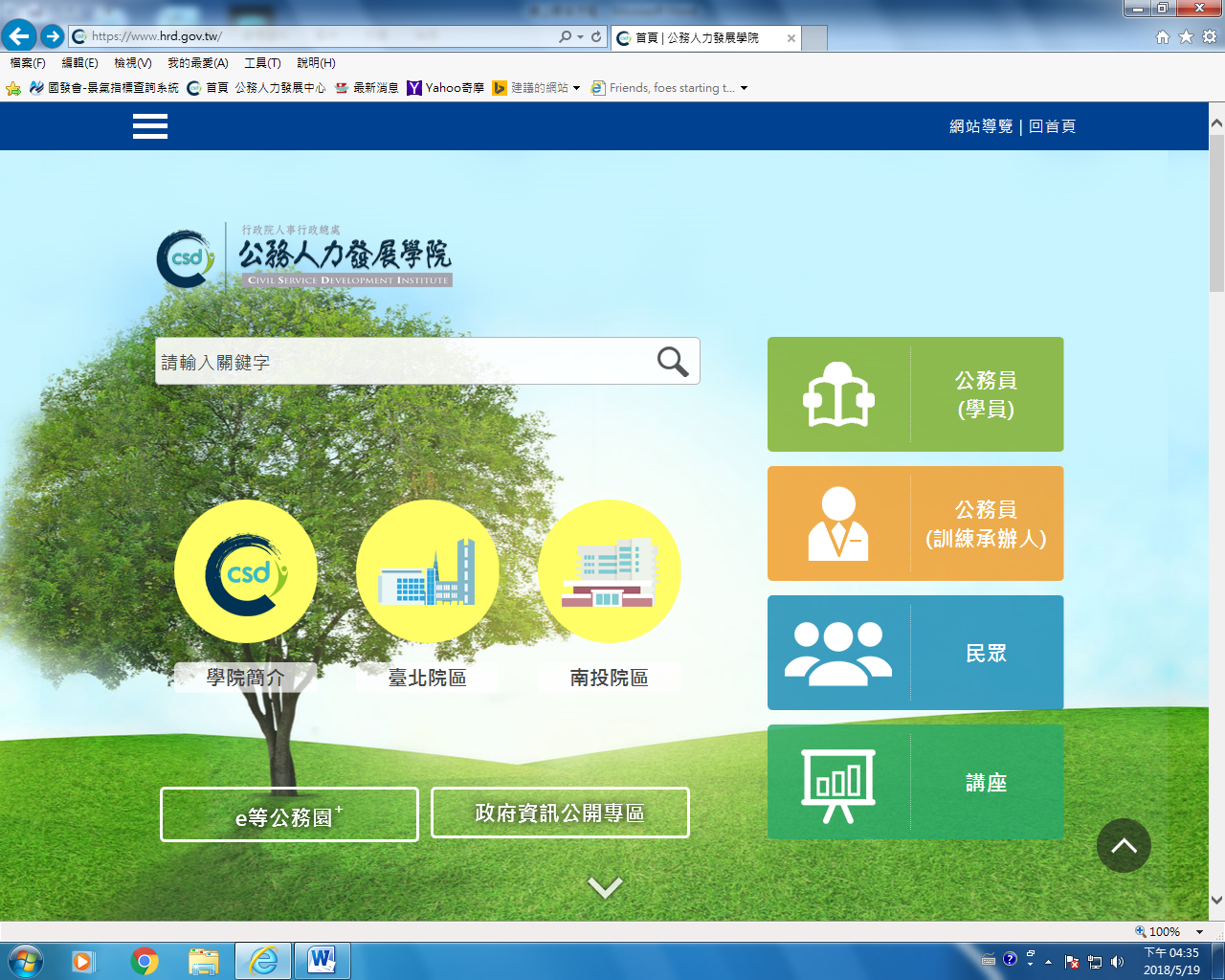 點選：「訓練需求及學習服務」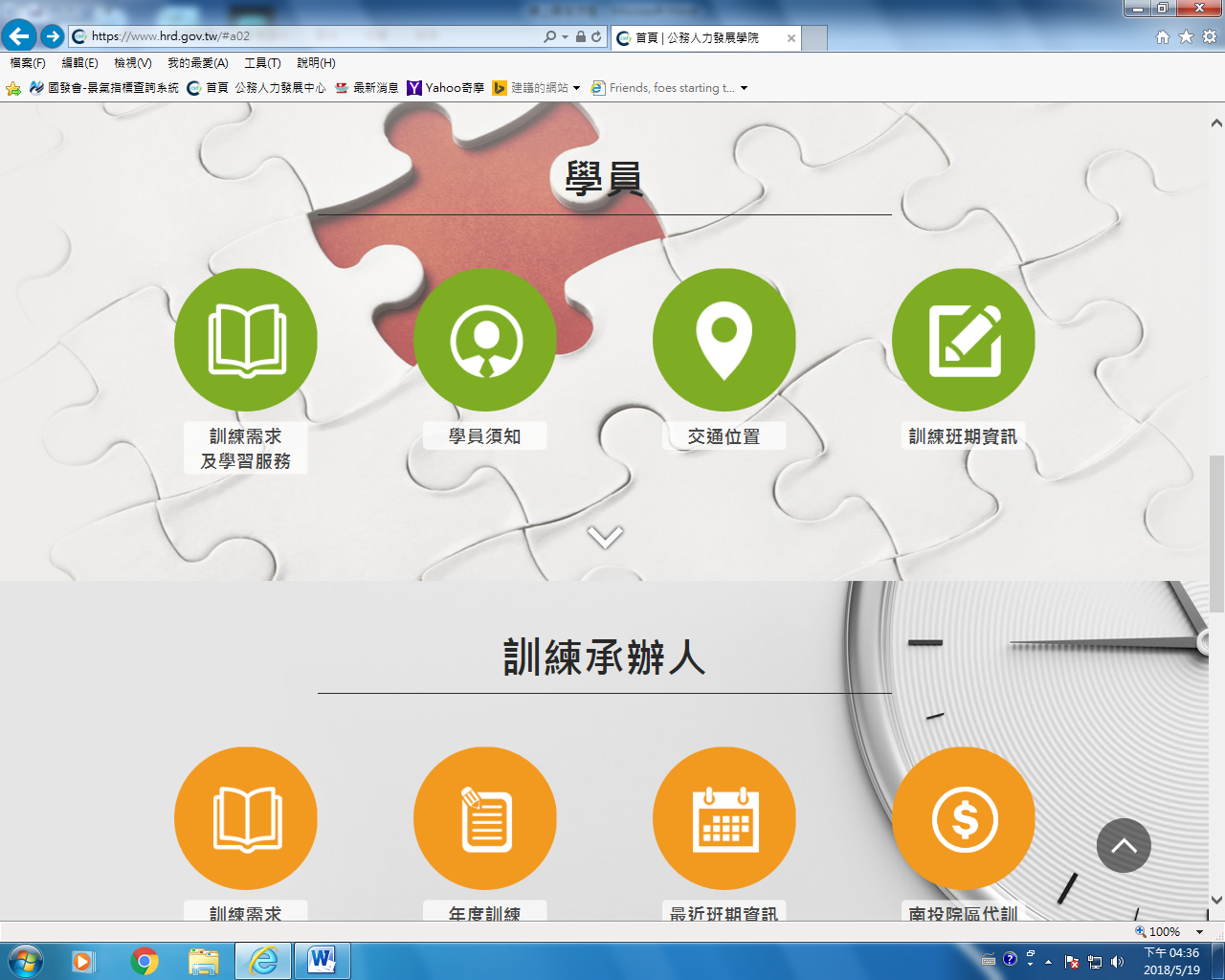 身分請選擇「學員」，可選擇兩種方式登入自然人憑證：請使用IE瀏覽器，插入自然人憑證，輸入憑證密碼帳號密碼登入：若為首次登入者，預設帳號為身分證字號 ，密碼為出生年月日7碼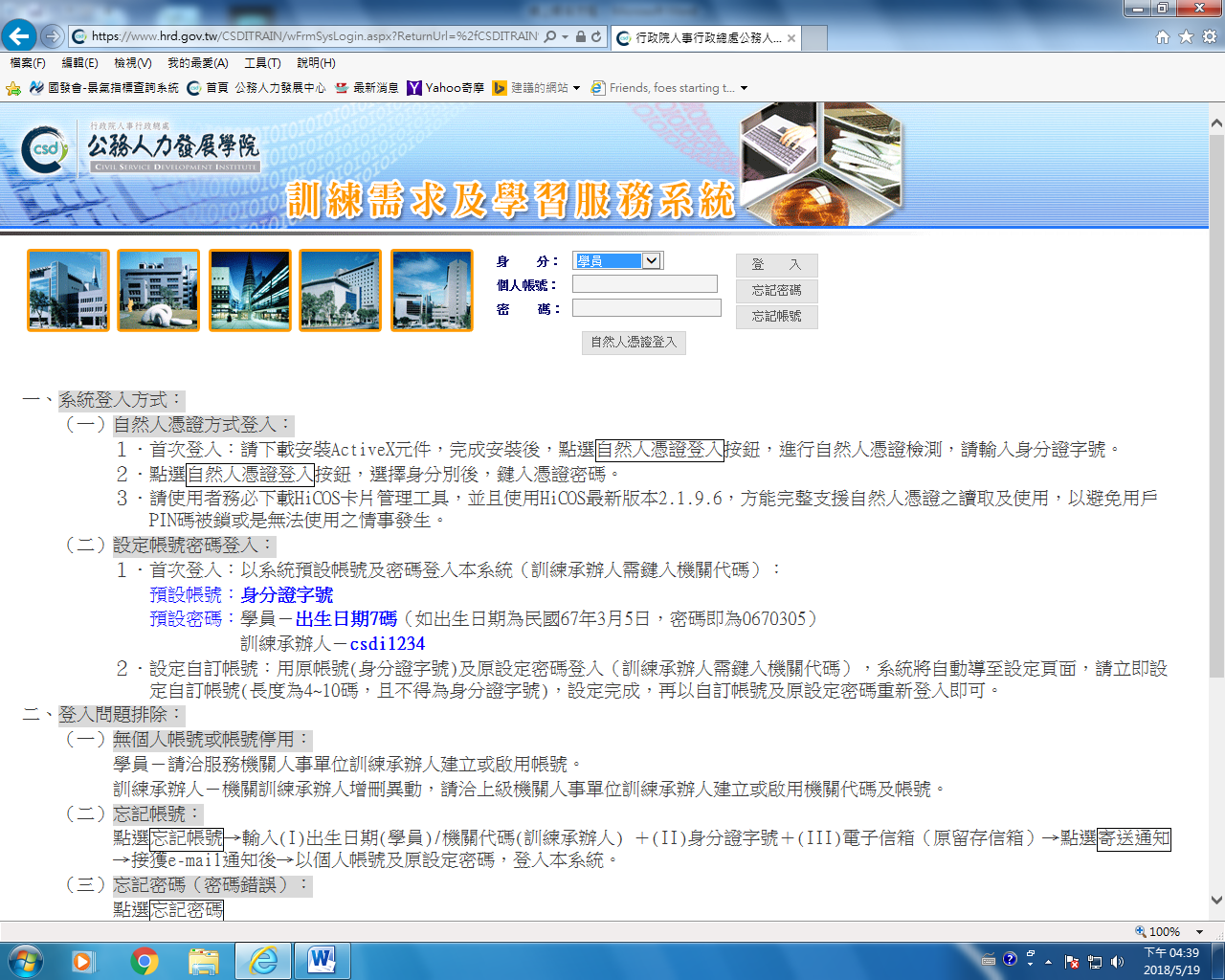 點選「學員個人報名」找到「中興學術文化講座」，點選「我要報名」確認基本資料及葷素食等選項後，點選「儲存」請於3日後到「開辦中班期」，找到「中興學術文化講座」，點選「學員名冊」即可查詢是否報名成功中興學術文化講座當天請攜帶智慧型手機(平板電腦)或身分證，以利辦理報到。